Name: _______________________________________ Date: ________________________________Lines and TransversalsTwo lines are ____________________ if they are coplanar and do not intersect.Lines that do not intersect and are not coplanar are called _______________._____________________________________ are two lines that intersect at a right angle.A __________________ is a line that intersects two or more coplanar lines at different points.Corresponding Angles Postulate:If two parallel lines are cut by atransversal, then the pairs of corresponding angles are congruent.Alternate Interior Angles Theorem:If two parallel lines are cut by atransversal, then the pairs of alternateinterior angles are congruent.Consecutive Interior/Exterior Angles Theorem: (Same Side Interior/Exterior Angles)If two parallel lines are cut by atransversal, then the pairs of consecutive interior angles are supplementary.Alternate Exterior Angles Theorem:If two parallel lines are cut by atransversal, then the pairs of alternate exterior angles are congruent.Perpendicular Transversal Theorem:If a transversal is perpendicular toone of the two parallel lines, then it isperpendicular to the other.Think of each segment in the diagram as part of a line. 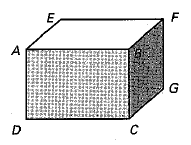 Identify the segments as parallel, skew, or perpendicular.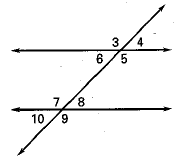 Identify the angles as corresponding, alternate interior, alternate exterior, or consecutive interior. 3 and 74 and 105 and 88 and 69 and 55 and 7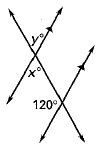 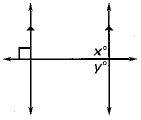 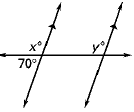 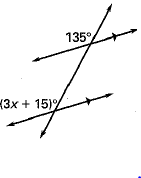 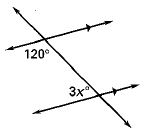 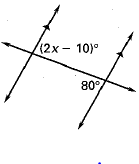 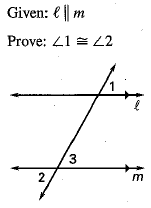 